Manual Staff E-Mail With Android1.       ไปที่ Setting -> Add account -> Coporate(บางรุ่นจะเป็น Exchange)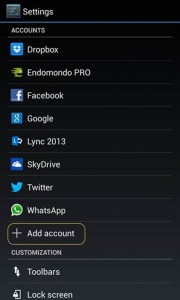 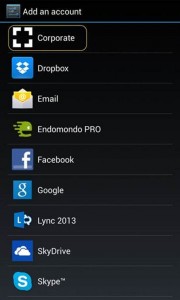 2.       ระบุที่อยู่อีเมลและรหัสผ่านจากนั้นกด Next จะประกฎหน้าจอ Remote security administration กด OK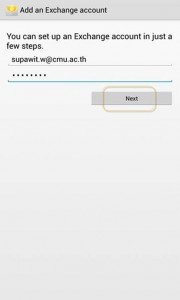 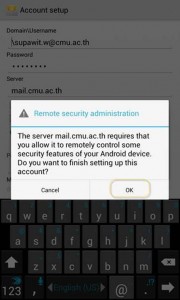 3.       เลือกสิ่งที่ต้องการจะ Synchronize กด Next, ระบุชื่อบัญชี กด Next และกด Activate อีเมลจะอยู่ใน application Mail ของ android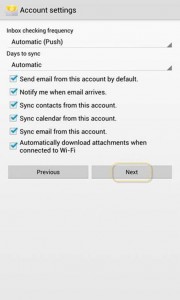 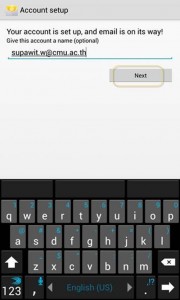 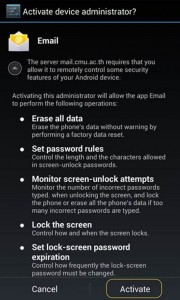 